GuamGuamGuamGuamDecember 2029December 2029December 2029December 2029SundayMondayTuesdayWednesdayThursdayFridaySaturday12345678Our Lady of Camarin Day91011121314151617181920212223242526272829Christmas EveChristmas Day3031New Year’s EveNOTES: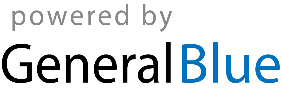 